COMISIÓN PERMANENTE DE ARTE Y CULTURA.- DIPUTADAS Y DIPUTADOS: EDUARDO SOBRINO SIERRA, ABRIL FERREYRO ROSADO, JOSÉ CRESCENCIO GUTIÉRREZ GONZÁLEZ, MANUELA DE JESÚS COCOM BOLIO, INGRID DEL PILAR SANTOS DÍAZ Y JESÚS EFRÉN PÉREZ BALLOTE.- - - - - - - - - HONORABLE CONGRESO DEL ESTADO.En Sesión Ordinaria de Pleno celebrada en fecha 11 de octubre de 2023, se turnó a esta Comisión Permanente de Arte y Cultura para su estudio, análisis y dictamen la iniciativa con proyecto de Decreto por el que se declara a la Vaquería, Patrimonio Cultural Intangible del Estado de Yucatán, suscrita la Diputada Carmen Guadalupe González Martín, integrante de la Fracción Legislativa del Partido Acción Nacional de la Sexagésima Tercera Legislatura de este H. Congreso del Estado de Yucatán. De igual manera, se adhirieron a la iniciativa las y los diputados Esteban Abraham Macari, Jesús Efrén Pérez Ballote, Melba Rosana Gamboa Ávila, Manuela de Jesús Cocom Bolio, y Erik José Rihani González, integrantes de la Fracción Legislativa del Partido Acción Nacional; la Diputada Karla Reyna Franco Blanco, integrante de la Fracción Legislativa del Partido Revolucionario Institucional; el Diputado José Crescencio Gutiérrez González, Representante Legislativo del Partido Nueva Alianza y la Diputada Fabiola Loeza Novelo, integrante de la Sexagésima Tercera Legislatura de este H. Congreso del Estado de Yucatán.Las y los diputados integrantes de esta Comisión Permanente, en los trabajos de estudio y análisis de la referida iniciativa, tomamos en consideración los siguientes,A N T E C E D E N T E SPRIMERO. Con fecha 04 de octubre de 2023, la Diputada Carmen Guadalupe González Martín, integrante de la Fracción Legislativa del Partido Acción Nacional de la Sexagésima Tercera Legislatura de este H. Congreso del Estado de Yucatán, presentó ante esta Soberanía, la iniciativa con Proyecto de Decreto por el que se declara a la Vaquería, Patrimonio Cultural Intangible del Estado de Yucatán. SEGUNDO. En la parte conducente a la exposición de motivos de la iniciativa, los proponentes señalaron lo siguiente:“Sin lugar a dudas, nuestro querido Estado de Yucatán, es sinónimo de riqueza cultural, tradiciones y costumbres. Es tierra de sabores únicos, que además se caracteriza por la calidez y hospitalidad de su gente así como la belleza del Estado. Cada uno de los rincones de Yucatán es único, dotado de tradiciones vivas, originarios de una herencia cultural viva que ha sucedido de generación en generación.Es así como en su conjunto, somos afortunados poseedores de un invaluable patrimonio cultural intangible, que ha formado parte imprescindible de nuestras vidas y que seguramente también lo será para las futuras generaciones.	En este contexto, el patrimonio intangible o inmaterial proporciona a las comunidades un sentimiento de identidad y de continuidad: favorece la creatividad y el bienestar social, contribuye a la gestión del entorno natural y social y genera ingresos económicos. Numerosos saberes tradicionales o autóctonos están integrados, o se pueden integrar, en las políticas sanitarias, la educación o la gestión de los recursos naturales.El patrimonio cultural intangible o inmaterial también reúne las diferentes expresiones y manifestaciones de la vida de los pueblos. Se trasmiten de generación en generación, dependen de los portadores para su existencia y son fundamentales para mantener la cohesión social entre los miembros del grupo. El 20 de abril de 2006 entró en vigor México el decreto presidencial publicado en el Diario Oficial de la Federación del 28 de marzo, que ratifica los términos de la Convención para la Salvaguardia del Patrimonio Cultural Inmaterial de la UNESCO. Dicho Decreto representa la adhesión del Estado mexicano a la Convención mediante la cual se promoverán los mecanismos legales y los programas para salvaguardar el patrimonio cultural inmaterial o intangible de nuestro país.En el ámbito nacional, el artículo 4° de la Constitución Política de los Estados Unidos Mexicanos, establece a la letra que: “… Toda persona tiene derecho al acceso a la cultura y al disfrute de los bienes y servicios que presta el Estado en la materia, así como el ejercicio de sus derechos culturales. El Estado promoverá los medios para la difusión y desarrollo de la cultura, atendiendo a la diversidad cultural en todas sus manifestaciones y expresiones con pleno respeto a la libertad creativa…”.De ahí, el deber del Estado Mexicano de proteger y preservar el patrimonio cultural y el desarrollo de la cultura, atendiendo a la diversidad cultural en todas sus manifestaciones y expresiones.En lo referente a nuestro Estado, el artículo 3 Fracción XXVII de la Ley de Derechos Culturales para el Estado y Municipios de Yucatán define el patrimonio cultural intangible o inmaterial como todo el “conjunto de conocimientos y representaciones culturales, tradiciones, usos, costumbres, técnicas artesanales, sistema de significados, formas de expresión simbólica y lingüística que son la base conceptual y primigenia de las manifestaciones materiales de tradición popular de los distintos grupos culturales y étnicos de la población yucateca”.La vaquería es una de las fiestas tradicionales más difundidas en nuestro Estado. Tiene su origen en la época colonial y se celebraba con motivo de marcar el ganado de las haciendas —de ahí viene su nombre. La vaquería, como casi todas las fiestas tradicionales yucatecas, es una combinación del culto religioso traído por los españoles y las creencias del pueblo maya; consta de tres celebraciones principales: la misa, la corrida de toros y el baile. Durante el baile, con música de jaranas, es donde los yucatecos mostramos nuestra gran alegría y hacemos gala de ingenio.El llamado a una vaquería moviliza de manera ordenada a numerosos contingentes comunitarios. Participar en ellas, las más de las veces, demanda el cumplimiento de protocolos que se observan con respeto: se inicia con el estruendo de los voladores” o cohetes de pirotecnia, en tanto que el anfitrión llamado “Bastonero” da la bienvenida a los grupos de bailadores que, provenientes de otros pueblos y encabezados por sus embajadoras, recorren el salón o terraza siguiendo los acordes de una melodía denominada Angaripola, muestran sus mejores y más complicados pasos, algunos afirman dominar más de cien combinaciones distintas y por ello también participan en concursos que, calificados por expertos, validan sus méritos y les otorgan premios económicos. Las orquestas tocan en series de cuatro a cinco melodías que pueden ser prolongadas si los jaraneros resisten, y regularmente lo hacen hasta el amanecer. Una de las piezas más populares y esperada es el Chinito Koy Koy, melodía que hace vibrar los timbales en un ritmo de seis por ocho (seis octavos de compás). El fin de la vaquería se anuncia con la interpretación del son de jaleo llamado Torito. En la actualidad en la mayoría de los municipios yucatecos la Vaquería es en honor a sus santos patronos, iniciando con la tradicional alborada de casa de la embajadora hasta el centro del municipio, donde se procede a la entrada de los grupos jaraneros y posteriormente a la imposición de la banda y corona a la nueva embajadora, es muestra de alegría y de reunión de las familias en la que niños y adultos hacen muestra de sus dotes dancísticos en una fiesta de color y música viva.…”TERCERO. Como se ha mencionado anteriormente, en Sesión Ordinaria de Pleno de este H. Congreso del Estado, celebrada en fecha 11 de octubre de 2023, se turnó la referida iniciativa a esta Comisión Permanente de Arte y Cultura, misma que fue distribuida en sesión de trabajo de fecha 09 de noviembre de 2023, para su análisis, estudio y dictamen respectivo. Con base en los antecedentes de referencia, las diputadas y diputados integrantes de esta Comisión Permanente, realizamos las siguientes,C O N S I D E R A C I O N E SPRIMERA. La presente iniciativa encuentra sustento normativo en lo dispuesto por los artículos 35, fracción I de la Constitución Política, 16 y 22 fracción VI de la Ley de Gobierno del Poder Legislativo, ambas del Estado de Yucatán, toda vez que las referidas disposiciones facultan a las y los diputados para iniciar leyes y decretos.Por su parte, con fundamento en el artículo 43, fracción XV inciso a) de la Ley de Gobierno del Poder Legislativo del Estado de Yucatán, esta Comisión Permanente de Arte y Cultura, tiene por objeto estudiar, analizar y dictaminar, sobre la protección del patrimonio cultural, artístico, documental, arquitectónico e histórico que sean de competencia del Estado y sus municipios. Por lo cual cuenta con plenas facultades para conocer sobre el tema objeto de la presente iniciativa.SEGUNDA. En este contexto, es de destacar que, el contenido de la expresión “patrimonio cultural” ha cambiado bastante en las últimas décadas, debido en parte a los instrumentos elaborados por la Organización de las Naciones Unidas para la Educación, la Ciencia y la Cultura (UNESCO). El patrimonio cultural no se limita a monumentos y colecciones de objetos, sino que comprende también tradiciones o expresiones vivas heredadas de nuestros antepasados y transmitidas a nuestros descendientes, como tradiciones orales, artes del espectáculo, usos sociales, rituales, actos festivos, conocimientos y prácticas relativos a la naturaleza y el universo, y saberes y técnicas vinculados a la artesanía tradicional.En este sentido, se advierte que, actualmente, el patrimonio cultural continúa evolucionando, incluyendo las expresiones contemporáneas de la sociedad. Reiterando que dentro de ellas encontramos no solo las manifestaciones artísticas y arquitectónicas, sino las tradiciones y formas de vida que reflejan la identidad de un pueblo en constante cambio.Pese a su fragilidad, el patrimonio cultural inmaterial es un importante factor del mantenimiento de la diversidad cultural frente a la creciente globalización. La comprensión del patrimonio cultural inmaterial de diferentes comunidades contribuye al diálogo entre culturas y promueve el respeto hacia otros modos de vida. La importancia del patrimonio cultural inmaterial no estriba en la manifestación cultural en sí, sino en el acervo de conocimientos y técnicas que se transmiten de generación en generación. El valor social y económico de esta transmisión de conocimientos es pertinente para los grupos sociales tanto minoritarios como mayoritarios de un Estado, y reviste la misma importancia para los países en desarrollo que para los países desarrollados.En este tenor, la preservación y apreciación de este patrimonio cultural contribuye a la comprensión de nuestra época para las generaciones futuras, debido a que se valora la importancia de elementos heredados del pasado. Por lo cual, la protección de este patrimonio es crucial para mantener la identidad y la riqueza cultural de la sociedad.Abundando en el tema, para la UNESCO el patrimonio cultural inmaterial es:Tradicional, contemporáneo y viviente a un mismo tiempo: el patrimonio cultural inmaterial no solo incluye tradiciones heredadas del pasado, sino también usos rurales y urbanos contemporáneos característicos de diversos grupos culturales.Integrador: podemos compartir expresiones del patrimonio cultural inmaterial que son parecidas a las de otros, tanto si son de la aldea vecina como si provienen de una ciudad en las antípodas o han sido adaptadas por pueblos que han emigrado a otra región, puesto que todas forman parte del patrimonio cultural inmaterial que se ha transmitido de generación en generación. Estas han evolucionado en respuesta a su entorno, contribuyendo así a infundirnos un sentimiento de identidad y continuidad, creando un vínculo entre el pasado y el futuro a través del presente. El patrimonio cultural inmaterial no se presta a preguntas sobre la pertenencia de un determinado uso a una cultura, sino que contribuye a la cohesión social fomentando un sentimiento de identidad y responsabilidad que ayuda a los individuos a sentirse miembros de una o varias comunidades y de la sociedad en general.Representativo: el patrimonio cultural inmaterial no se valora simplemente como un bien cultural, a título comparativo, por su exclusividad o valor excepcional. Este florece en las comunidades y depende de aquéllos cuyos conocimientos de las tradiciones, técnicas y costumbres se transmiten al resto de la comunidad, de generación en generación, o a otras comunidades.Basado en la comunidad: el patrimonio cultural inmaterial sólo puede serlo si es reconocido como tal por las comunidades, grupos o individuos que lo crean, mantienen y transmiten. Sin este reconocimiento, nadie puede decidir por ellos que una expresión o un uso determinado forma parte de su patrimonio.TERCERA. En el ámbito internacional, se han realizado diversas reuniones para abordar el tema. En marzo de 2001 se celebró en Turín (Italia) una Mesa redonda internacional de expertos a fin de elaborar una definición práctica del término “patrimonio cultural inmaterial”. La UNESCO llevó a cabo una serie de encuestas, dirigidas a las Comisiones Nacionales de los Estados Miembros, las organizaciones intergubernamentales y las organizaciones no gubernamentales, en relación con las diferentes terminologías utilizadas y la legislación nacional vigente en el ámbito del patrimonio cultural inmaterial.Sobre la base de las opiniones expresadas en la época de la Conferencia de Washington y de los resultados de las encuestas, la Mesa redonda preparó una nueva definición del patrimonio cultural inmaterial, a saber, “los procesos asimilados por los pueblos, junto con los conocimientos, las competencias y la creatividad que los nutren y que ellos desarrollan, los productos que crean y los recursos, espacios y demás aspectos del contexto social y natural necesarios para que perduren; además de dar a las comunidades vivas una sensación de continuidad con respecto a las generaciones anteriores, esos procesos son importantes para la identidad cultural y para la salvaguardia de la diversidad cultural y la creatividad de la humanidad”.Asimismo, la reunión recomendó a la UNESCO que preparara un nuevo instrumento normativo internacional sobre la salvaguardia del patrimonio cultural inmaterial, especificando algunos de sus principales objetivos, como: a) conservar las creaciones del ser humano que podrían desaparecer para siempre; b) darles un reconocimiento mundial; c) fortalecer la identidad; d) posibilitar la cooperación social dentro de los grupos y entre ellos; e) garantizar la continuidad histórica; f) promover la diversidad creativa de la humanidad; y g) facilitar el acceso a los frutos de esa creatividad.	Por su parte, la UNESCO y el Organismo de Cultura del Japón decidieron organizar conjuntamente una conferencia internacional sobre este tema en Japón con motivo del 40º aniversario de la Carta de Venecia y del 10º aniversario del Documento de Nara sobre la Autenticidad e iniciar un debate a escala mundial sobre un posible enfoque integrado de la salvaguardia del patrimonio material e inmaterial. Se invitó a un total de 45 expertos para examinar distintos temas, entre los que figuraban los problemas actuales de gestión del patrimonio. Los expertos aprobaron una nueva Declaración sobre un enfoque integrado.La Conferencia General de la Organización de las Naciones Unidas para la Educación, la Ciencia y la Cultura, “UNESCO”, en su 32ª reunión, celebrada en París del veintinueve de septiembre al diecisiete de octubre de 2003, refiriéndose a los instrumentos internacionales existentes en materia de derechos humanos, en particular a la Declaración Universal de Derechos Humanos de 1948, al Pacto Internacional de Derechos Económicos, Sociales y Culturales de 1966 y al Pacto Internacional de Derechos Civiles y Políticos de 1966, y considerando la importancia que reviste el patrimonio cultural inmaterial, crisol de la diversidad cultural y garante del desarrollo sostenible, tal como se destaca en la Recomendación de la UNESCO sobre la salvaguardia de la cultura tradicional y popular de 1989, así como en la Declaración Universal de la UNESCO sobre la Diversidad Cultural de 2001 y en la Declaración de Estambul de 2002, aprobada por la Tercera Mesa Redonda de Ministros de Cultura; aprobó en fecha diecisiete de octubre de 2003 la Convención para la Salvaguardia del Patrimonio Cultural Inmaterial, en la cual se define al “patrimonio cultural inmaterial” como los usos, representaciones, expresiones, conocimientos y técnicas junto con los instrumentos, objetos, artefactos y espacios culturales que les son inherentes, que las comunidades, los grupos y en algunos casos los individuos, reconocen como parte integrante de su patrimonio cultural. Misma que fue ratificada por el Estado Mexicano y publicada en el Diario Oficial de la Federación el 28 de marzo de 2006, entrando en vigor el 20 de abril del mismo año.Es así que, el patrimonio cultural inmaterial, es recreado constantemente por las comunidades y grupos, en función de su entorno, su interacción con la naturaleza y su historia, infundiéndoles un sentimiento de identidad y continuidad, contribuyendo así a promover el respeto de la diversidad cultural, la creatividad humana y al bienestar de los individuos y la sociedad en general, con especial atención a los procesos y las condiciones.El “patrimonio cultural inmaterial”, según se define en el párrafo 1 supra, de la referida convención, se manifiesta en particular en los ámbitos siguientes: a) tradiciones y expresiones orales, incluido el idioma como vehículo del patrimonio cultural inmaterial; b) artes del espectáculo; c) usos sociales, rituales y actos festivos; d) conocimientos y usos relacionados con la naturaleza y el universo; e) técnicas artesanales tradicionales.En ese tenor, el patrimonio cultural inmaterial debe recrearse continuamente y transmitirse de una generación a la siguiente, pues salvaguardarlo supone transferir conocimientos, técnicas y significados, y se presenta bajo muchas formas, entre ellas las técnicas artesanales tradicionales.De ahí que el objetivo de la salvaguardia consiste en garantizar que los conocimientos y técnicas artesanales tradicionales se transmitan a las generaciones venideras, de modo que éstas se sigan practicando en las comunidades como expresión de creatividad e identidad cultural.Por su parte, en el ámbito nacional, el artículo 4° de la Constitución Política de los Estados Unidos Mexicanos, establece que el derecho de toda persona al acceso a la cultura y al disfrute de los bienes y servicios que presta el Estado en la materia, así como el ejercicio de sus derechos culturales. Estableciendo a su vez, el deber del Estado de promover los medios para la difusión y desarrollo de la cultura, atendiendo a la diversidad cultural en todas sus manifestaciones y expresiones con pleno respeto a la libertad creativa.Asimismo, la Ley General de Cultura y Derechos Culturales, establece lo siguiente:Artículo 11.- Todos los habitantes tienen los siguientes derechos culturales: I.	Acceder a la cultura y al disfrute de los bienes y servicios que presta el Estado en la materia; II.	Procurar el acceso al conocimiento y a la información del patrimonio material e inmaterial de las culturas que se han desarrollado y desarrollan en el territorio nacional y de la cultura de otras comunidades, pueblos y naciones; III.	Elegir libremente una o más identidades culturales; IV.	Pertenecer a una o más comunidades culturales; V.	Participar de manera activa y creativa en la cultura; VI.	Disfrutar de las manifestaciones culturales de su preferencia; VII.	Comunicarse y expresar sus ideas en la lengua o idioma de su elección; VIII.	Disfrutar de la protección por parte del Estado mexicano de los intereses morales y patrimoniales que les correspondan por razón de sus derechos de propiedad intelectual, así como de las producciones artísticas, literarias o culturales de las que sean autores, de conformidad con la legislación aplicable en la materia; la obra plástica y escultórica de los creadores, estará protegida y reconocida exclusivamente en los términos de la Ley Federal del Derecho de Autor. IX.	Utilizar las tecnologías de la información y las comunicaciones para el ejercicio de los derechos culturales, y X.	Los demás que en la materia se establezcan en la Constitución, en los tratados internacionales de los que el Estado mexicano sea parte y en otras leyes.Artículo 15.- La Federación, las entidades federativas, los municipios y las alcaldías de la Ciudad de México, en el ámbito de su competencia, desarrollarán acciones para investigar, conservar, proteger, fomentar, formar, enriquecer y difundir el patrimonio cultural inmaterial, favoreciendo la dignificación y respeto de las manifestaciones de las culturas originarias, mediante su investigación, difusión, estudio y conocimiento.De lo anterior deriva que, los derechos culturales incluyen entre otros, el acceso al conocimiento y a la información del patrimonio material e inmaterial de las culturas que se han desarrollado y desarrollan en el territorio nacional y de la cultura de otras comunidades, pueblos y naciones; y que es deber de la federación y las entidades federativas, los municipios y las alcaldías de la Ciudad de México, en el ámbito de su competencia, desarrollar acciones para investigar, conservar, proteger, fomentar, formar, enriquecer y difundir el patrimonio cultural inmaterial, de tal forma que se pugne por su preservación y su transmisión de generación en generación.Particularmente en el ámbito estatal, el artículo 3 Fracción XXVII de la Ley de Derechos Culturales para el Estado y Municipios de Yucatán, define al Patrimonio cultural intangible o inmaterial como “el conjunto de conocimientos y representaciones culturales, tradiciones, usos, costumbres, técnicas artesanales, sistema de significados, formas de expresión simbólica y lingüística que son la base conceptual y primigenia de las manifestaciones materiales de tradición popular de los distintos grupos culturales y étnicos de la población yucateca”.A su vez, la Tesis I.3o.C.7 CS (10a.) con registro digital: 2024055, emitido por los Tribunales Colegiados de Circuito, y publicada en la Gaceta del Semanario Judicial de la Federación, el 21 de enero de 2022, determinó lo que sigue con relación al patrimonio cultural material e inmaterial:“ACCESO A LA CULTURA. DEBE CONSIDERARSE COMO UN DERECHO INTERGENERACIONAL RESPECTO DEL PATRIMONIO CULTURAL, QUE IMPLICA IDENTIFICAR, PROTEGER Y CONSERVAR EL PATRIMONIO CULTURAL –MATERIAL E INMATERIAL– Y TRANSMITIRLO A LAS GENERACIONES FUTURAS, A FIN DE QUE ÉSTAS PUEDAN CONSTRUIR UN SENTIDO DE PERTENENCIA”.El Criterio jurídico del Tribunal Colegiado de Circuito fue determinar que el acceso a la cultura debe considerarse como un derecho intergeneracional respecto del patrimonio cultural, que implica identificar, proteger y conservar el patrimonio cultural –material e inmaterial– y transmitirlo a las generaciones futuras, a fin de que éstas puedan construir un sentido de pertenencia.La Justificación encuentra fundamento en lo dispuesto por el artículo 4o. de la Constitución Política de los Estados Unidos Mexicanos el cual establece que el derecho de acceso a la cultura, el ejercicio de los derechos culturales, la promoción por parte del Estado para su difusión y desarrollo, atendiendo a cualquier forma de manifestación y/o expresión, el pleno respeto a la libertad creativa, así como el establecimiento de mecanismos para el acceso y participación a cualquier manifestación cultural. En otras palabras, reconoce diferentes aspectos para desarrollar una política cultural, como son el acceso, la promoción, la difusión, el respeto y protección de la cultura, en su más amplio sentido. Por otra parte, el derecho a la cultura tiene dos dimensiones, pues se encuentra dentro del rubro de los derechos humanos, que instituye la protección de la dignidad del individuo, en todas sus expresiones, a fin de que pueda desarrollarse plenamente, para lo cual uno de sus aspectos es la cultura, como elemento integrante y formativo de su personalidad. Pero también, este derecho fundamental contempla un aspecto social, pues al estudiarse conceptos como cultura, identidad y comunidad cultural, se pone de manifiesto una dimensión colectiva, ya que las expresiones, valores y características de un grupo, es el que ayuda a definirlo, lo cual, sin duda alguna, se sintetiza con su lado individual, pues el ambiente es una de las condiciones determinantes de los individuos. Ahora bien, por medio de este derecho debe garantizarse que todo mexicano, independientemente de su posición económica o situación geográfica, tenga acceso a los bienes y servicios culturales; también debe considerarse el derecho intergeneracional respecto del patrimonio cultural que implica identificar, proteger y conservar el patrimonio cultural –material e inmaterial– y transmitir ese patrimonio común a las generaciones futuras, a fin de que éstas puedan construir un sentido de pertenencia, por tanto, el Estado debe implementar mecanismos para permitir el acceso al derecho a la cultura, así como para rehabilitar y conservar el patrimonio cultural de nuestro país.CUARTA. Ahora bien, con relación al tema que nos ocupa, es de mencionar que la Vaquería, es una de las fiestas tradicionales más difundidas en Yucatán. Tiene su origen en la época colonial y actualmente, se celebraban en honor al Patrón o Patrona de la hacienda o pueblo; la vaquería, como casi todas las fiestas tradicionales yucatecas, es una combinación del culto religioso traído por los españoles y las creencias del pueblo maya.Abundando en el tema, las vaquerías yucatecas o peninsulares son el aspecto llamativo popular de las celebraciones patronales. Rememoran las verbenas nocturnas que los españoles avecindados en esta región organizaban para divertirse. Aparecieron en las antiguas haciendas cuando, al concluir el conteo y marca por herraje del ganado, los patrones invitaban a familiares y amigos a celebrar la prosperidad de éstas. También eran ofrecidas a los peones y campesinos después de una buena cosecha, debido a que en los convites participaban trabajadores al cuidado de las vacas, conocidos como vaqueros, y las mujeres usaban sombreros de vaquero como parte de sus indumentarias, se les empezó a llamar vaquerías. En ellas, los indígenas bailaban sus sones tradicionales, a la vez que con gran imaginación remedaban las elegantes formas de bailar que observaban de sus patrones.Con el paso del tiempo, la actividad económica de la región se diversificó con el auge de la industria de las fibras de henequén, lo que, junto con las insurrecciones mayas, provocó el descenso de la práctica ganadera y las haciendas vieron disminuida su importancia. Pese a ello, el baile prosperó reproduciéndose en diversas localidades, lo cual no pasó desapercibido por las autoridades religiosas, quienes motivaron su incorporación a los actos de la fe, específicamente hacia los santos patronos de sus parroquias, celebraciones que consistían en votos, ofrendas, procesiones y gremios, afirmándose así la relación entre el mundo sagrado y el terrenal, costumbre que se conserva hasta estos días. El llamado a una vaquería moviliza de manera ordenada a numerosos contingentes comunitarios. Participar en ellas, las más de las veces, demanda el cumplimiento de protocolos que se observan con respeto: se inicia con el estruendo de los “voladores” o cohetes de pirotecnia, en tanto que el anfitrión llamado “Bastonero” da la bienvenida a los grupos de bailadores que, provenientes de otros pueblos y encabezados por sus embajadoras, recorren el salón o terraza siguiendo los acordes de una melodía denominada Angaripola. En la actualidad, encontramos que algunas vaquerías, como las de Campeche (Campeche), Ticul (Yucatán), Cancún y Playa del Carmen (Quintana Roo), inician con la interpretación de la danza de la cabeza de cochino. Acto seguido, el Bastonero solicita a la orquesta que toque la pieza musical Aires Yucatecos, y a la señal de su pañuelo, los varones atraviesan el espacio para tomar del brazo a una mestiza y ocupar su lugar en la pista de baile para jaranear.Por lo anterior, y una vez realizado el análisis de la presente iniciativa hemos considerado que la Vaquería es parte de la historia yucateca, ya que es gran puente para poder transmitir y mostrar la belleza de nuestra tierra a través de su música, de su baile y de sus tradiciones todas ellas envueltas en una festividad denominada Vaquería.En consecuencia, las y los diputados integrantes de esta Comisión consideramos viable que se declare a la Vaquería, Patrimonio Cultural Intangible del Estado de Yucatán.QUINTA. Como se aprecia, el presente dictamen de acuerdo a su objeto, tiene gran relevancia para preservar la cultura, siendo esta el conjunto de rasgos distintivos espirituales y materiales, que distinguen e identifican a una sociedad o grupo social, lo cual se encuentra previsto en la Ley de Derechos Culturales para el Estado y Municipios de Yucatán, orden normativo local que tiene como objeto fomentar, coordinar, promover y proteger el ejercicio de los derechos culturales en el Estado de Yucatán, así como la preservación y difusión del conjunto de manifestaciones culturales y artísticas, además de estimular su creación y desarrollo en la entidad.Bajo este parámetro, es necesario resaltar diversos numerales que fundamentan y profundizan lo expresado por esta comisión dictaminadora, toda vez que no se puede dejar de lado los cimientos legales del presente decreto, específicamente de la cultura, así como el interés general que representan las manifestaciones culturales como elementos materiales e inmateriales pretéritos y actuales, inherentes a la historia, tradiciones, prácticas y conocimientos que identifican a un grupo, pueblo y comunidad, elementos que las personas de manera individual o colectiva, reconocen como propios por el valor y significado que les aporta en términos de su identidad, formación, integridad y dignidad cultural, y a las que tienen el pleno derecho de acceder, participar, practicar y disfrutar de manera activa y creativa.Con base a lo anterior, y para mayor precisión, se reproducen algunos artículos de la Ley de Derechos Culturales para el Estado y Municipios de Yucatán:
Artículo 3: […]XXV. Patrimonio cultural: Son los bienes que forjan una identidad colectiva, a partir de la relación del objeto, con integrantes de una comunidad, de una región o de un país. Ponderan las expresiones distintivas, ya sean de carácter material o inmaterial, los cuales son heredados, adquiridos o apropiados. Estas manifestaciones culturales permiten la identificación y pertenencia a una comunidad determinada;XXVII. Patrimonio cultural intangible o inmaterial: Son el conjunto de conocimientos y representaciones culturales, tradiciones, usos, costumbres, técnicas artesanales, sistema de significados, formas de expresión simbólica y lingüística que son la base conceptual y primigenia de las manifestaciones materiales de tradición popular de los distintos grupos culturales y étnicos de la población yucateca;”.Artículo 48. Las autoridades estatales y municipales en materia de cultura deberán establecer en el ámbito de su competencia, las estrategias, programas y acciones encaminadas a la protección, conservación, restauración, investigación y difusión del patrimonio cultural tangible e intangible del estado, así como generar las condiciones para su promoción, fortalecimiento, identificación y catalogación. Artículo 49. El Patrimonio Cultural del Estado está constituido por elementos y manifestaciones materiales e inmateriales de la actividad humana y del entorno natural, a los que los habitantes de la entidad, por su significado y valor, les atribuyen importancia intelectual, científica, tecnológica, histórica, natural, literaria, artística, arqueológica, antropológica, paleontológica, etnológica, arquitectónica, industrial y urbana. Artículo 50. El patrimonio cultural del Estado de Yucatán se conformará, de manera enunciativa más no limitativa: Los declarados como tales por la Gobernadora o Gobernador, o por el Congreso del Estado de Yucatán; Los declarados como patrimonio cultural de la humanidad por la Organización de las Naciones Unidas para la Educación, la Ciencia y la Cultura; Los considerados como monumentos arqueológicos, históricos y zonas de monumentos por la Ley Federal sobre Monumentos y Zonas Arqueológicos, Artísticos e Históricos o declarados como tales, en términos de dicha ley; Las poblaciones declaradas como pueblos mágicos por el gobierno federal; y Los usos, costumbres, tradiciones, rituales, expresiones orales y narrativas, técnicas y diseños de las artes populares y artesanales, actos festivos, conocimientos tradiciones sobre gastronomía, ciclos agrícolas, herbolaria y medicina tradicional, mitos y concepciones del universo y la naturaleza, las lenguas vivas, muertas y aquellas en proceso de extinción; y las representaciones artísticas o culturales característicos del Estado.Artículo 58. El Estado implementará las medidas necesarias para garantizar la salvaguardia del Patrimonio Cultural intangible o inmaterial existente en su territorio, con la participación de los otros órdenes de gobierno, comunidades, portadores, grupos y organizaciones de la sociedad civil, así como para promover su preservación y favorecer la documentación y revitalización de las manifestaciones y tradiciones ya desaparecidas con la conformidad de las comunidades y los portadores del patrimonio.Artículo 74. El decreto declaratorio deberá contener […] para bienes intangibles su ámbito espacial y temporal; […]Artículo 75. El Congreso del Estado podrá declarar patrimonio cultural del estado a un bien tangible o intangible a través del proceso legislativo […]”Por consiguiente, el contenido de la iniciativa que se analiza y dictamina encuentra fundamento en el andamiaje jurídico internacional, nacional y estatal así como en los parámetros, objetivos e importancia que reviste para las autoridades el fomento, conservación, promoción y difusión de la cultura del pueblo yucateco, específicamente, en lo concerniente a su patrimonio cultural inmaterial, denominación actual que recibe en el ámbito internacional y que engloba, como se ha señalado con antelación, las tradiciones.En tal virtud, con fundamento en los artículos 30, fracción V de la Constitución Política, 18 y 43, fracción XV de la Ley de Gobierno del Poder Legislativo y 71, fracción II del Reglamento de la Ley de Gobierno del Poder Legislativo, todos los ordenamientos del Estado de Yucatán, sometemos a consideración del Pleno del Congreso del Estado de Yucatán, el siguiente proyecto de:D E C R E T OPor el que se declara a la Vaquería, Patrimonio Cultural Intangible del Estado de YucatánArtículo Primero. Se declara a la Vaquería, Patrimonio Cultural Intangible del Estado de Yucatán.Artículo Segundo. Para los efectos de este Decreto, se considera a la Vaquería como la festividad tradicional en la que convergen diversas expresiones artísticas y culturales de la región, la cual configura un elemento de identidad y pertenencia cultural del pueblo yucateco.Artículo Tercero. Las autoridades estatales y municipales podrán realizar las acciones necesarias para preservar, difundir y promover la Vaquería en el ámbito de sus respectivas competencias.T r a n s i t o r i oEntrada en vigorArtículo Único. El presente decreto entrará en vigor al día siguiente de su publicación en el Diario Oficial del Gobierno del Estado de Yucatán.DADO EN LA SALA DE USOS MULTIPLES “MAESTRA CONSUELO ZAVALA CASTILLO” DEL RECINTO DEL PODER LEGISLATIVO, EN LA CIUDAD DE MÉRIDA, YUCATÁN, A LOS OCHO DÍAS DEL MES DE ABRIL DEL AÑO DOS MIL VEINTICUATRO.COMISIóN PERMANENTE DE arte y culturaEstas firmas pertenecen al Dictamen por el se declara a la Vaquería, Patrimonio Cultural Intangible del Estado de Yucatán.CARGONOMBRE VOTO A FAVORVOTO EN CONTRAPRESIDENTE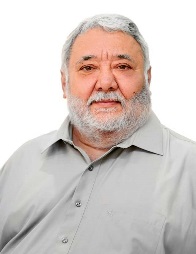 DIP. EDUARDO SOBRINO SIERRA.RÚBRICAVICEPRESIDENTA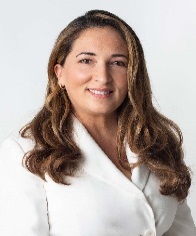 DIP. ABRIL FERREYRO ROSADO.SECRETARIO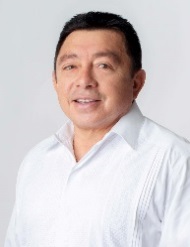 DIP. JOSÉ CRESCENCIO GUTIÉRREZ GONZÁLEZ.RÚBRICASECRETARIA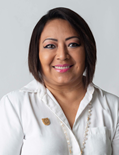 DIP. MANUELA DE JESÚS COCOM BOLIO.RÚBRICAVOCAL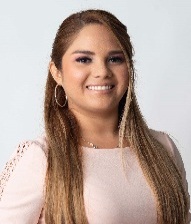 DIP. INGRID DEL PILAR SANTOS DÍAZ.VOCAL 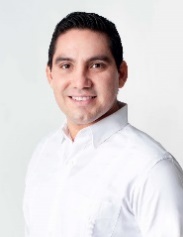 DIP. JESÚS EFRÉN PÉREZ BALLOTE.RÚBRICA